P7 Home Learning Grid 25.01.21 You will find all resources for the following tasks in the Classwork tab. Although we would love everyone to engage fully with Google Classroom activities, please do what works for you as a family. The suggested days for literacy and numeracy tasks (and any ‘deadlines’ that appear on assignments) are only guides to help you manage your child’s work.Other Tasks for this weekMonday Tuesday Wednesday Thursday FridayLiteracyReading The Lost World Read or listen to The Lost World Chapter 3. Mild – Complete character table Spicy – Create mindmap Hot – Create more complicated mindmap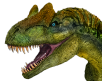 Spelling Practise your weekly spelling words by choosing one or two different spelling activities. Alternatively, type in your words three times using different fonts. Extension - Choose between 5 and 10 spelling words and use them to write a short story or poem.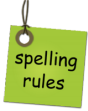 Reading The Lost World Read or listen to The Lost World Chapter 4. Mild - Complete the puzzle on the PDF Spicy - Comprehension questions Hot - Summarise the chapterWriting Discursive Reports Watch Mr Armstrong’s video. Present a balanced argument for the question, “Should schools go back in February?” Mild – Complete the table Spicy – Write two paragraphs, one for each side of the argument Hot – Like spicy, but try and include an introductory paragraph as well.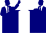 Grammar Powerful Verbs Watch Mrs Coventry’s video and practise using effective verbs. Complete a worksheet. Choose from: Mild Spicy HotMonday Tuesday Wednesday Thursday FridayNumeracy / MathsNumeracy Split Strategy Watch Mrs Coventry’s video on using the split strategy for addition. Complete a worksheet. Choose from: Mild Spicy Hot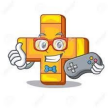 Numeracy Compensation Strategy Watch Mrs Coventry’s video on using the split strategy for addition. Complete a worksheet. Choose from: Mild Spicy HotNumeracy Transformation Strategy Watch Mrs Coventry’s video on using the split strategy for addition. Complete a worksheet. Choose from: Mild Spicy HotMaths Interpreting Bar Graphs Watch Mr Armstrong’s videos about interpreting bar graphs. Complete a worksheet. Choose from: Mild Spicy Hot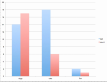 Revision Practise using various strategies of Addition by solving word problems involving Money. Complete a worksheet. Choose from: Mild Spicy Hot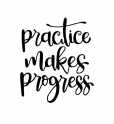 Topic - Scottish Parliament Watch Mrs Coventry’s video about political parties. Research the current leaders of the five major Scottish political parties and present in one of several ways (see assignment for more details). 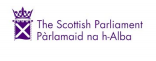 Art Enjoy Miss Goodwin’s art lesson, which will appear in Classwork on Wednesday. 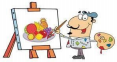 Technology Watch the video and have a go at making your very own virtual pet! There is also a link to Mr Armstrong’s game, ‘Butter and Joe’.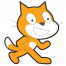 Health and Wellbeing - PE Joe Wicks PE lessons are on YouTube on Mondays, Wednesdays and Fridays. Join in and have fun! 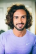 Health and Wellbeing –“ Future Choices” What personal qualities do you have to pursue your dream? Do you enjoy doing things that might take you on the path of your future career? What skills do you need for your dream job? Watch Mrs Coventry’s video and fill in the worksheet. 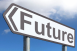 Drama Enjoy acting, improving, creating and performing through engaging drama activities. It’s a fun drama lesson for the entire family.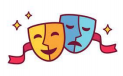 French Watch and listen to the Power Point Presentation “Ma Famille” and try your best to repeat the vocabulary. Use words and phrases from the presentation to write a short and simple story about your family. 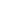 RME Philosophy question of the week: We all know the saying “If you want something bad enough” you will get it. Is it enough to just desire something? Are there any other factors that may come into play if we want to achieve something? 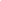 Science Clean Pennies and Copper Nuts Learn about acids and chemical reactions in this fun science experiment. After following the steps on the worksheet, can you set up your own experiment?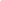 